SEEMA 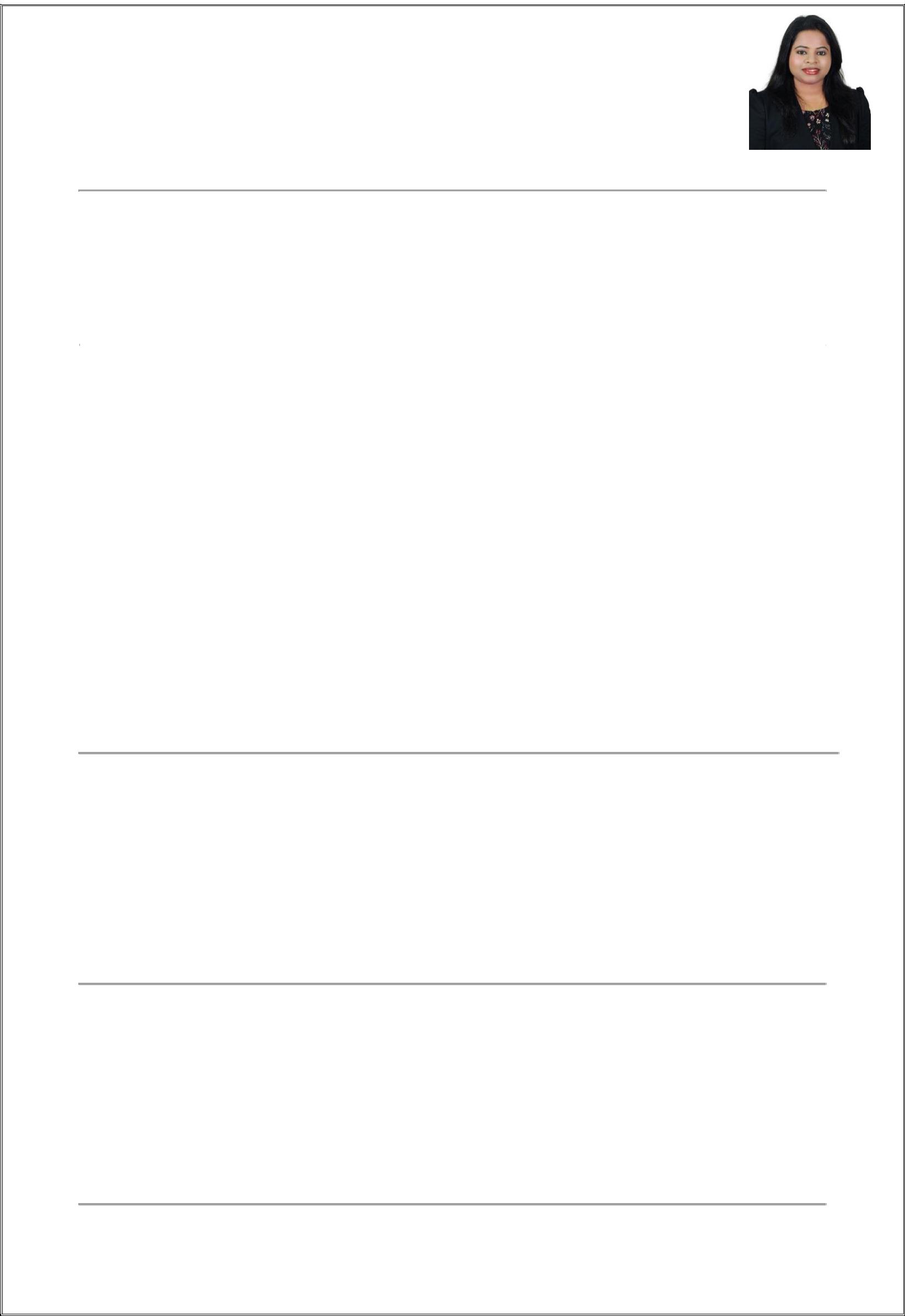 Seema.365207@2freemail.comCareer Summary: BBM, MBA finance, with 2 year experience in Investment Banking.Job description: Post Trade processing – Cash/Bank/FOBO Reconciliation managementReconciliation of accounting and statement flows manuallyManaging the cash reconciliation (custodian/settlement and inter technical accounts)Created daily and weekly cash reports for accounting managementPerforming bank reconciliation on monthly basisBreak management: maintaining zero breaks in the team desk by EODCoordinating with back office to resolve the discrepancies between accounting and bankingSuccessfully implemented new technologies and process automation to encourage continuous improvementFacilitated successful internal and external audits through sound and through documentationEducation:SDM PG. Centre for MGT Studies and Research Mangalore, Master of Business Administration[M.B.A] (finance and dual HR) Mangalore, June 2014 SDM College of business management, Mangalore Bachelor of Business Administration [B.B.M] (finance) Mangalore, April 2012Project work:Title –“Working capital management” with new Mangalore port trust (1month)Technical skill:SAP BO, NXG recon, People soft, Microsoft office, Windows, DOS, Tally ERP 9Personal details:Date of Birth Marital status Nationality Languages Known Passport Number Visa status: 16-11-1991: Married: Indian: English, Hindi, Kannada, and Tulu:: Visit visa(validity until June end)Declaration:I hereby declare that the information furnished above is true to the best of my knowledge.Place: Dubai	Seema Key skills:Key skills:•Investment banking•Account management•Client relationship managementClient relationship managementClient relationship management•Capital market•Financial operations•Time managementTime managementTime management•Good communication skill•Process improvement•Human resourceHuman resourceHuman resourceProfessional experience:Professional experience:A competent professional with nearly 2 years of experience in:A competent professional with nearly 2 years of experience in:A competent professional with nearly 2 years of experience in:A competent professional with nearly 2 years of experience in:Company name: ACCENTURE Pvt LtdCompany name: ACCENTURE Pvt LtdCompany name: ACCENTURE Pvt LtdCompany name: ACCENTURE Pvt LtdBangalore, IndiaBangalore, IndiaDesignation: Senior Process Analyst –Accounting and Finance operationsDesignation: Senior Process Analyst –Accounting and Finance operationsDesignation: Senior Process Analyst –Accounting and Finance operationsDesignation: Senior Process Analyst –Accounting and Finance operationsDesignation: Senior Process Analyst –Accounting and Finance operationsDesignation: Senior Process Analyst –Accounting and Finance operationsNov 2014 – Dec 2016Nov 2014 – Dec 2016